Demande de «subvention ecclésiale en faveur de la protection
du climat»
Gestion environnementale (mesure indirecte)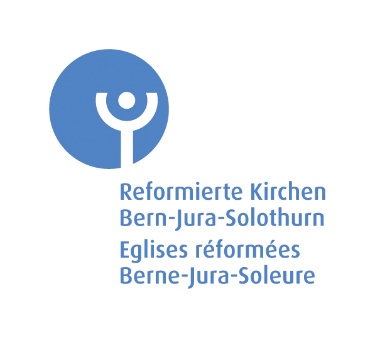 (Prière de remplir un formulaire par immeuble)Annexes:	Copie de l’extrait du procès-verbal contenant la décision d’introduire un système de gestion environnementale	Autres annexes ______________________________________________________________________________Lieu, date : ________________________________________________________________________Signature de la requérante/du requérant: ________________________________________________________________________Paroisse requéranteParoisse requéranteParoisse requéranteParoisse requéranteNom de la paroisseAdresseNP, localitéArrond. eccl.Coordonnées bancairesPersonne à contacter pour cette demandePersonne à contacter pour cette demandePersonne à contacter pour cette demandePersonne à contacter pour cette demandeNomPrénomAdresseNP, localitéTéléphoneCourrielFonctionDemande de subvention en vue d’introduire un système de gestion environnementale dans la paroisse (p. ex. Coq Vert)Demande de subvention en vue d’introduire un système de gestion environnementale dans la paroisse (p. ex. Coq Vert)Demande de subvention en vue d’introduire un système de gestion environnementale dans la paroisse (p. ex. Coq Vert)Demande de subvention en vue d’introduire un système de gestion environnementale dans la paroisse (p. ex. Coq Vert)Selon l'art. 16 al. 1 de l’ordonnance sur la participation financière ecclésiale à la protection du climat (RLE 61.160), la demande de subvention nécessite une décision de l’autorité responsable (conseil de paroisse ou assemblée de paroisse) pour introduire un système de gestion environnementale (système d’écogestion). La décision a été prise par …	le …   	Prière de joindre la copie.Selon l'art. 16 al. 1 de l’ordonnance sur la participation financière ecclésiale à la protection du climat (RLE 61.160), la demande de subvention nécessite une décision de l’autorité responsable (conseil de paroisse ou assemblée de paroisse) pour introduire un système de gestion environnementale (système d’écogestion). La décision a été prise par …	le …   	Prière de joindre la copie.Selon l'art. 16 al. 1 de l’ordonnance sur la participation financière ecclésiale à la protection du climat (RLE 61.160), la demande de subvention nécessite une décision de l’autorité responsable (conseil de paroisse ou assemblée de paroisse) pour introduire un système de gestion environnementale (système d’écogestion). La décision a été prise par …	le …   	Prière de joindre la copie.Selon l'art. 16 al. 1 de l’ordonnance sur la participation financière ecclésiale à la protection du climat (RLE 61.160), la demande de subvention nécessite une décision de l’autorité responsable (conseil de paroisse ou assemblée de paroisse) pour introduire un système de gestion environnementale (système d’écogestion). La décision a été prise par …	le …   	Prière de joindre la copie.Désignation du système d’écogestion (Coq Vert, ISO 14001, autre): …Désignation du système d’écogestion (Coq Vert, ISO 14001, autre): …Désignation du système d’écogestion (Coq Vert, ISO 14001, autre): …Désignation du système d’écogestion (Coq Vert, ISO 14001, autre): …La paroisse vise-t-elle l’obtention d’une certification de son système d’écogestion (n’est pas impératif pour obtenir la subvention)? …
Si oui, délai prévu pour obtenir la certification (trimestre): … La paroisse vise-t-elle l’obtention d’une certification de son système d’écogestion (n’est pas impératif pour obtenir la subvention)? …
Si oui, délai prévu pour obtenir la certification (trimestre): … La paroisse vise-t-elle l’obtention d’une certification de son système d’écogestion (n’est pas impératif pour obtenir la subvention)? …
Si oui, délai prévu pour obtenir la certification (trimestre): … La paroisse vise-t-elle l’obtention d’une certification de son système d’écogestion (n’est pas impératif pour obtenir la subvention)? …
Si oui, délai prévu pour obtenir la certification (trimestre): … Qui est chargé de conseiller la paroisse en matière de gestion environnementale?Qui est chargé de conseiller la paroisse en matière de gestion environnementale?Qui est chargé de conseiller la paroisse en matière de gestion environnementale?Qui est chargé de conseiller la paroisse en matière de gestion environnementale?NomPrénomEntrepriseAdresseNP, localitéTéléphoneCourrielQualification	(p. ex. « conseiller/ère ecclésial en matière environnementale» avec attestation)	(p. ex. « conseiller/ère ecclésial en matière environnementale» avec attestation)	(p. ex. « conseiller/ère ecclésial en matière environnementale» avec attestation)OrganisationOrganisationOrganisationOrganisationLorsqu’elle est octroyée, la subvention de 4’000 francs est versée sans délai.Lorsqu’elle est octroyée, la subvention de 4’000 francs est versée sans délai.Lorsqu’elle est octroyée, la subvention de 4’000 francs est versée sans délai.Lorsqu’elle est octroyée, la subvention de 4’000 francs est versée sans délai.